Zakup w ramach projektu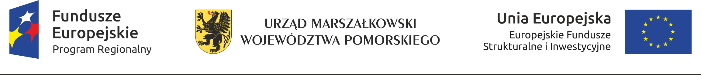 ,,Klub kobiet przedsiębiorczych – kompleksowe wsparcie w rozpoczęciu działalności gospodarczej w powiecie bytowskim’’RPPM.05.07.00-22-0143/16współfinansowanego ze środków Unii Europejskiej w ramachRegionalnego Programu Operacyjnego Województwa Pomorskiego na lata 2014-2020Oś priorytetowa 5 ZatrudnienieDziałanie 5.7 Nowe mikroprzedsiębiorstwaZakup w ramach projektu,,Klub kobiet przedsiębiorczych – kompleksowe wsparcie w rozpoczęciu działalności gospodarczej w powiecie bytowskim’’RPPM.05.07.00-22-0143/16współfinansowanego ze środków Unii Europejskiej w ramachRegionalnego Programu Operacyjnego Województwa Pomorskiego na lata 2014-2020Oś priorytetowa 5 ZatrudnienieDziałanie 5.7 Nowe mikroprzedsiębiorstwaZakup w ramach projektu,,Klub kobiet przedsiębiorczych – kompleksowe wsparcie w rozpoczęciu działalności gospodarczej w powiecie bytowskim’’RPPM.05.07.00-22-0143/16współfinansowanego ze środków Unii Europejskiej w ramachRegionalnego Programu Operacyjnego Województwa Pomorskiego na lata 2014-2020Oś priorytetowa 5 ZatrudnienieDziałanie 5.7 Nowe mikroprzedsiębiorstwaZakup w ramach projektu,,Klub kobiet przedsiębiorczych – kompleksowe wsparcie w rozpoczęciu działalności gospodarczej w powiecie bytowskim’’RPPM.05.07.00-22-0143/16współfinansowanego ze środków Unii Europejskiej w ramachRegionalnego Programu Operacyjnego Województwa Pomorskiego na lata 2014-2020Oś priorytetowa 5 ZatrudnienieDziałanie 5.7 Nowe mikroprzedsiębiorstwaZakup w ramach projektu,,Klub kobiet przedsiębiorczych – kompleksowe wsparcie w rozpoczęciu działalności gospodarczej w powiecie bytowskim’’RPPM.05.07.00-22-0143/16współfinansowanego ze środków Unii Europejskiej w ramachRegionalnego Programu Operacyjnego Województwa Pomorskiego na lata 2014-2020Oś priorytetowa 5 ZatrudnienieDziałanie 5.7 Nowe mikroprzedsiębiorstwaZakup w ramach projektu,,Klub kobiet przedsiębiorczych – kompleksowe wsparcie w rozpoczęciu działalności gospodarczej w powiecie bytowskim’’RPPM.05.07.00-22-0143/16współfinansowanego ze środków Unii Europejskiej w ramachRegionalnego Programu Operacyjnego Województwa Pomorskiego na lata 2014-2020Oś priorytetowa 5 ZatrudnienieDziałanie 5.7 Nowe mikroprzedsiębiorstwaZakup w ramach projektu,,Klub kobiet przedsiębiorczych – kompleksowe wsparcie w rozpoczęciu działalności gospodarczej w powiecie bytowskim’’RPPM.05.07.00-22-0143/16współfinansowanego ze środków Unii Europejskiej w ramachRegionalnego Programu Operacyjnego Województwa Pomorskiego na lata 2014-2020Oś priorytetowa 5 ZatrudnienieDziałanie 5.7 Nowe mikroprzedsiębiorstwaZakup w ramach projektu,,Klub kobiet przedsiębiorczych – kompleksowe wsparcie w rozpoczęciu działalności gospodarczej w powiecie bytowskim’’RPPM.05.07.00-22-0143/16współfinansowanego ze środków Unii Europejskiej w ramachRegionalnego Programu Operacyjnego Województwa Pomorskiego na lata 2014-2020Oś priorytetowa 5 ZatrudnienieDziałanie 5.7 Nowe mikroprzedsiębiorstwa